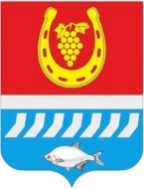 администрациЯ Цимлянского районаПОСТАНОВЛЕНИЕ__.09.2019                                              № ___                                         г. Цимлянск
О создании рабочей группы по вопросамоказания имущественной поддержкисубъектам малого и среднего предпринимательства в Цимлянском районеВ соответствии с Федеральным законом Российской Федерации от 24 июля 2007 года № 209-ФЗ «О развитии малого и среднего предпринимательства в Российской Федерации», в целях оказания имущественной поддержки субъектам малого и среднего предпринимательства на территории Цимлянского района Администрация Цимлянского района,ПОСТАНОВЛЯЕТ:1. Создать рабочую группу по вопросам оказания имущественной поддержки субъектам малого и среднего предпринимательства Цимлянского района.2. Утвердить состав рабочей группы по вопросам имущественной поддержки субъектам малого и среднего предпринимательства Цимлянского района, согласно приложению 1 к настоящему постановлению.3. Утвердить положение о рабочей группе по вопросам имущественной поддержки субъектам малого и среднего предпринимательства Цимлянского района, согласно приложению 2 к настоящему постановлению.4. Контроль за выполнением постановления возложить на первого заместителя главы Администрации Цимлянского района Ночевкину Е.Н.Глава Администрации Цимлянского района                                                                         В.В. СветличныйПостановление вносит отдел экономического прогнозирования и закупокАдминистрации Цимлянского районаПриложение №1к постановлению АдминистрацииЦимлянского районаот __.09.2019 № ___СОСТАВрабочей группы по вопросам оказания имущественной поддержки субъектам малого и среднего предпринимательства Цимлянского районаУправляющий делами                                                                               А.В. КуликПриложение № 2 к постановлению АдминистрацииЦимлянского районаот __.09.2019 № ___ПОЛОЖЕНИЕо рабочей группе по вопросам оказания имущественнойподдержки субъектам малого и среднего предпринимательства Цимлянского района1. Общие положения1.1. Настоящее положение определяет порядок деятельности рабочей группы по вопросам оказания имущественной поддержки субъектам малого и среднего предпринимательства Цимлянского района (далее – рабочая группа), осуществляющим свою деятельность на территории Цимлянского района.1.2. Рабочая группа является совещательным консультативным органом, в своей деятельности руководствуется действующим законодательством и настоящим положением.1.3. В состав рабочей группы входят представители Администрации Цимлянского района, Администраций сельских и городского поселений и бизнес-сообщества Цимлянского района.1.4. Целью деятельности рабочей группы является обеспечение единого подхода к организации оказания Администрацией Цимлянского района имущественной поддержки субъектам малого и среднего предпринимательства в рамках реализации положений Федерального закона от 24.07.2007 № 209-ФЗ «О развитии малого и среднего предпринимательства в Российской Федерации» (далее – Федеральный закон от 24.07.2007 № 209-ФЗ).2. Задачи рабочей группы2.1. Анализ действующих механизмов оказания Администрацией Цимлянского района имущественной поддержки субъектам малого и среднего предпринимательства района и оценка их эффективности.2.2. Выработка согласованных решений по совершенствованию действующих механизмов оказания Администрацией Цимлянского района имущественной поддержки субъектам малого и среднего предпринимательства Цимлянского района.2.3. Разработка методических рекомендаций для Администрации Цимлянского района, содержащих единые требования к организации оказания имущественной поддержки субъектам малого и среднего предпринимательства Цимлянского района в рамках реализации положений Федерального закона от 24.07.2007 № 209-ФЗ.3. Функции рабочей группы3.1. Выявление муниципального имущества Цимлянского района, пригодного для формирования и дополнения перечня имущества муниципального образования «Цимлянский район», подлежащего передаче в аренду субъектам малого и среднего предпринимательства и организациям, образующим инфраструктуру поддержки субъектов малого и среднего предпринимательства, на основании данных реестра муниципальной собственности Цимлянского района, предоставленного отделом имущественных и земельных отношений Администрации Цимлянского района.3.2. Формирование нормативной правовой базы по имущественной поддержке субъектов малого и среднего предпринимательства Цимлянского района.3.3. Информирование субъектов малого и среднего предпринимательства Цимлянского района посредством размещения информации на официальном сайте Администрации Цимлянского района в информационно-телекоммуникационной сети Интернет.4. Организация деятельности рабочей группы4.1. Состав рабочей группы утверждается постановлением Администрации Цимлянского района. 4.2. Председатель рабочей группы руководит деятельностью рабочей группы, определяет порядок рассмотрения вопросов, ведет заседания рабочей группы, распределяет обязанности между членами рабочей группы.4.3. Организационное обеспечение деятельности рабочей группы осуществляет секретарь рабочей группы.4.4. Основной формой работы рабочей группы являются ее заседания. Заседания рабочей группы проводятся по мере необходимости. Заседание рабочей группы считается правомочными, если на нем присутствует более половины ее членов.4.5. Решения рабочей группы принимаются простым большинством голосов присутствующих на заседании членов рабочей группы путем открытого голосования. В случае равенства голосов решающим является голос председателя рабочей группы. Решения рабочей группы оформляются протоколами, которые подписываются председателем рабочей группы и носят рекомендательный характер.Управляющий делами                                                                               А.В. КуликПредседатель рабочей группы:Ночевкина Елена НиколаевнаЗаместитель председателя: РомашковаЕкатерина ВладимировнаСекретарь рабочей группы:Белякова Наталья ВладимировнаЧлены рабочей группы:Ершов Николай ГригорьевичЖуковскийРоман НиколаевичИзюмченко Ольга СергеевнаКузинаСветлана НиколаевнаКулягинаОльга СигизмундовнаМиненкоАлександр ВладимировичПлутенкоЕлена АнатольевнаПолежаев Сергей ВикторовичСавушинскийАлександр ГавриловичТекутьевСергей ФедоровичШумный Михаил Владимирович- первый заместитель главы Администрации Цимлянского района.- заведующий отделом экономического прогнозирования и закупок Администрации Цимлянского района.- ведущий специалист отдела экономического прогнозирования и закупок Администрации Цимлянского района.- заместитель главы Администрации Цимлянского района по сельскому хозяйству, ГО и ЧС – начальник отдела сельского хозяйства;- глава Администрации Цимлянского городского поселения (по согласованию);- уполномоченный по правам предпринимателей в Цимлянском районе, директор ООО «Леро» (по согласованию);- заведующий отделом имущественных и земельных отношений Администрации Цимлянского района;- заместитель главы Администрации Цимлянского района по социальной сфере;- глава Администрации Маркинского сельского поселения (по согласованию);- глава Администрации Саркеловского сельского поселения (по согласованию);- глава Администрации Красноярского сельского поселения (по согласованию);- заместитель главы Администрации Цимлянского района по строительству, ЖКХ и архитектуре;- глава Администрации Калининского сельского поселения (по согласованию);- глава Администрации Новоцимлянского сельского поселения (по согласованию);- глава Администрации Лозновского сельского поселения (по согласованию).